OBRAZAC PRIJAVE NA JAVNI NATJEČAJ ZA SUFINANCIRANJE PROGRAMA, PROJEKATA I MANIFESTACIJA UDRUGA I UMJETNIČKIH ORGANIZACIJA U CILJU ODRŽIVOG RAZVOJA KULTURNO-TURISTIČKE RUTE PUTOVIMA FRANKOPANA IZ PRORAČUNA PRIMORSKO-GORANSKE ŽUPANIJE U 2022. GODINIPrijavom na ovaj javni natječaj prijavitelj daje privolu za čuvanje i obradu osobnih podataka koji se traže u natječajnoj dokumentaciji.Datum prijave:_______________   godine                                                                     M.P.                                                                                                  	Odgovorna osoba                                                                                              	 (Podnositelj prijave)          ___________________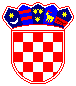 REPUBLIKA HRVATSKA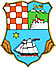 PRIMORSKO-GORANSKA            ŽUPANIJAUpravni odjel za kulturu, sport i tehničku kulturua. OSNOVNI PODACI O PRIJAVITELJU a. OSNOVNI PODACI O PRIJAVITELJU a. OSNOVNI PODACI O PRIJAVITELJU NAZIV PRIJAVITELJASJEDIŠTE I ADRESA PRIJAVITELJAOVLAŠTENA OSOBA ZA ZASTUPANJE PRIJAVITELJA (FUNKCIJA, IME I PREZIME)TELEFON/MOBITEL PRIJAVITELJAE-ADRESA PRIJAVITELJAE-ADRESA PRIJAVITELJAOIB PRIJAVITELJABROJ RNO PRIJAVITELJAINTERNETSKA STRANICA PRIJAVITELJAPOSLOVNA BANKA I IBANCILJ OSNIVANJA/DJELOVANJA PRIJAVITELJAb. OSNOVNI PODACI O PROGRAMU / PROJEKTU / MANIFESTACIJIb. OSNOVNI PODACI O PROGRAMU / PROJEKTU / MANIFESTACIJIb. OSNOVNI PODACI O PROGRAMU / PROJEKTU / MANIFESTACIJINAZIV PROGRAMA/PROJEKTA/MANIFESTACIJEOKVIRNI DATUM ODRŽAVANJA MANIFESTACIJEMJESTO PROVEDBE (Prijavljeni programi/projekti/manifestacije moraju se odvijati na području najmanje jedne od dvadeset lokaliteta Kulturno-turističke rute Putovima Frankopana)CILJ PROGRAMA/PROJEKTA/MANIFESTACIJECILJANE SKUPINEOPISNI SAŽETAKPROGRAMA/PROJEKTA/MANIFESTACIJE (do 200 riječi)KRATKI SINOPSIS (može se dostaviti kao prilog obrascu prijave)JE LI PRIJAVLJENI PROGRAM/PROJEKT/MANIFESTACIJA IZVORNI PROIZVOD PRIJAVITELJA?DA                      NENAČIN INFORMIRANJA JAVNOSTI O PROVEDBI I REZULTATIMABROJ I STRUKTURA ANGAŽIRANIH OSOBA NA PROGRAMU/PROJEKTU/MANIFESTACIJIZaposleni:Volonteri:Zaposleni:Volonteri:PODACI O VODITELJU PROGRAMU/PROJEKTU/MANIFESTACIJIIme i prezime:Telefon/mobitel:E-adresa:Ime i prezime:Telefon/mobitel:E-adresa:PLANIRA LI SE I NA KOJI ĆE SE NAČIN OSIGURATI ODRŽIVOST MANIFESTACIJE NAKON ISTEKA FINANCIJSKE PODRŠKE PGŽc. OSNOVNI PODACI FINANCIJSKOG PLANA PROGRAMA / PROJEKTA / MANIFESTACIJEc. OSNOVNI PODACI FINANCIJSKOG PLANA PROGRAMA / PROJEKTA / MANIFESTACIJEc. OSNOVNI PODACI FINANCIJSKOG PLANA PROGRAMA / PROJEKTA / MANIFESTACIJEPRORAČUN   (potrebna financijska sredstva za realizaciju programa/projekta/manifestacije; izraziti u kunama i eurima)TRAŽENI IZNOS SUFINANCIRANJAOD STRANE PGŽ (u kunama i eurima)OSTALI PLANIRANI PRIHODI PO IZVORIMA FINANCIRANJA (NAVESTI OČEKIVANE PRIHODE PO NAVEDENIM STAVKAMA - NAVESTI IZNOSE U KUNAMA/EURIMA__________ (vlastita sredstava)__________ (općina/grad)__________ (državni proračun)__________ (ostali izvori)__________ (vlastita sredstava)__________ (općina/grad)__________ (državni proračun)__________ (ostali izvori)PRIKAZ POJEDINIH AKTIVNOSTI SA SPECIFICIRANIM TROŠKOVIMA (navesti aktivnosti / troškove koji se žele subvencionirati od strane PGŽ – namjena traženih sredstava)AktivnostIznos u kunama i eurimaPRIKAZ POJEDINIH AKTIVNOSTI SA SPECIFICIRANIM TROŠKOVIMA (navesti aktivnosti / troškove koji se žele subvencionirati od strane PGŽ – namjena traženih sredstava)PRIKAZ POJEDINIH AKTIVNOSTI SA SPECIFICIRANIM TROŠKOVIMA (navesti aktivnosti / troškove koji se žele subvencionirati od strane PGŽ – namjena traženih sredstava)PRIKAZ POJEDINIH AKTIVNOSTI SA SPECIFICIRANIM TROŠKOVIMA (navesti aktivnosti / troškove koji se žele subvencionirati od strane PGŽ – namjena traženih sredstava)PRIKAZ POJEDINIH AKTIVNOSTI SA SPECIFICIRANIM TROŠKOVIMA (navesti aktivnosti / troškove koji se žele subvencionirati od strane PGŽ – namjena traženih sredstava)PRIKAZ POJEDINIH AKTIVNOSTI SA SPECIFICIRANIM TROŠKOVIMA (navesti aktivnosti / troškove koji se žele subvencionirati od strane PGŽ – namjena traženih sredstava)PRIKAZ POJEDINIH AKTIVNOSTI SA SPECIFICIRANIM TROŠKOVIMA (navesti aktivnosti / troškove koji se žele subvencionirati od strane PGŽ – namjena traženih sredstava)